УКРАЇНАМОНАСТИРИСЬКА РАЙОННА РАДАВИСОЦЬКА ЗАГАЛЬНООСВІТНЯ ШКОЛА І-ІІІ СТУПЕНІВМОНАСТИРИСЬКОГО РАЙОНУ ТЕРНОПІЛЬСЬКОЇ ОБЛАСТІвул. Чорновола,1,  с.Високе,  Монастириський район,  Tернопільська область, 48312 тел.  (03555)24-7-38.  Е-mail: sc-vysoke@ukr.net ЄДРПОУ 23593741Мережа класівна 2020-2021 навчальний рік.Директор школи                                                     Галина МИТНИКГалина Завортняк   КласиКількість учнівПримітка113210З них1учень індивідуальне навчання 311З них 1 учень інклюзивне навчання4145156187118149171013119Всього145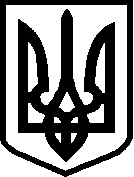 